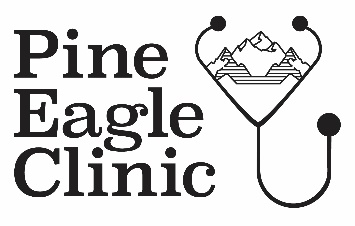 Pine Eagle ClinicFinancial Policy Patient name: _______________________________________   Date of Birth: _________________BASIC POLICY: Pay for services due, and copay's in full at the time service is provided in our office.SURGERY FEES: All copayments, deductibles, and payments for non-covered surgical procedures are due prior to your procedure. Prior authorization may be required by carrier.NON-COVERED SERVICES: Any care not paid for by your existing insurance coverage will require payment in full at the time services are provided or upon notice of insurance claim denial.PERSONAL INJURY CASES: This office may not have the ability for auto accident or other liability or lawsuit-related cases. You are responsible for payment at the time of service. We do not accept liens.WORKER'S COMPENSATION: If your injury is work related, we will need the case number and carrier name prior to your visits in order to bill the worker's compensation insurance company.YEARLY HEALTH CHECKS: Periodic preventative health checks may or may not be covered under your health insurance policy; however, may be required by your physician.MISSED APPOINTMENTS: In fairness to other patients and the providers, we require at least 24 hours’ notice to cancel appointments. You may be charged for missed appointments or dismissed from the practice.COLLECTION FEE: If your account is turned over to collections for non-payment, a $28.00 service fee will be assessed and added to your existing balance.I have read, understood, and agreed to the above financial policy for payment of professional fees.SIGNATURE: __________________________________________ DATE: _____________________